МБОУ «Средняя  школа № 4 им. Дважды Героя Советского Союза А.О. Шабалина»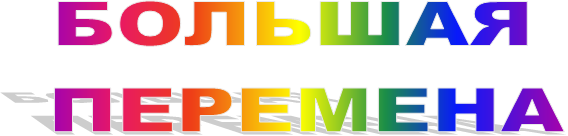 Газета для учеников, учителей и родителей. Выходит один раз в четверть.	Выражаем благодарность всем, кто предоставил материалы в газету.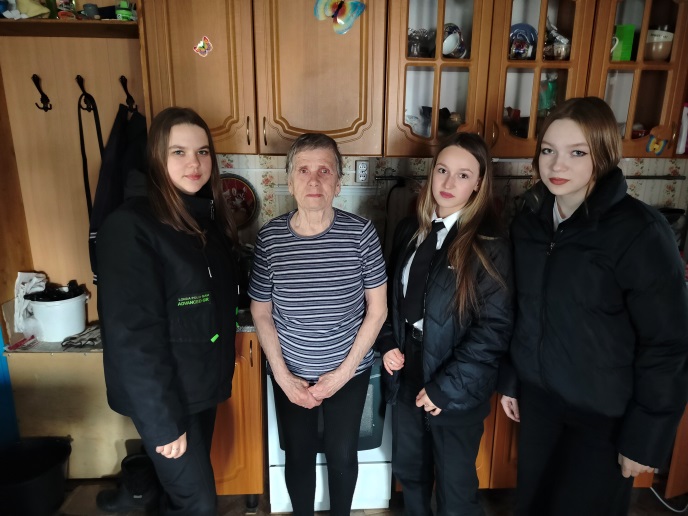 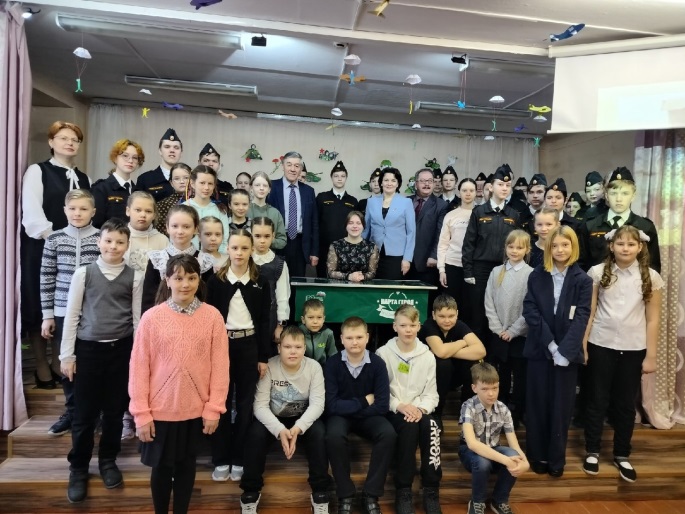 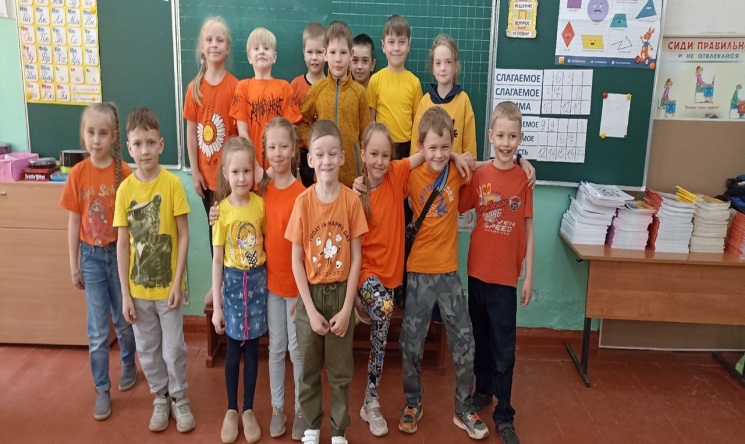 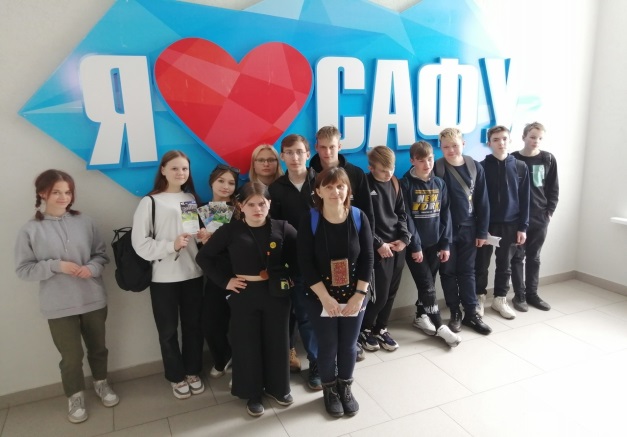 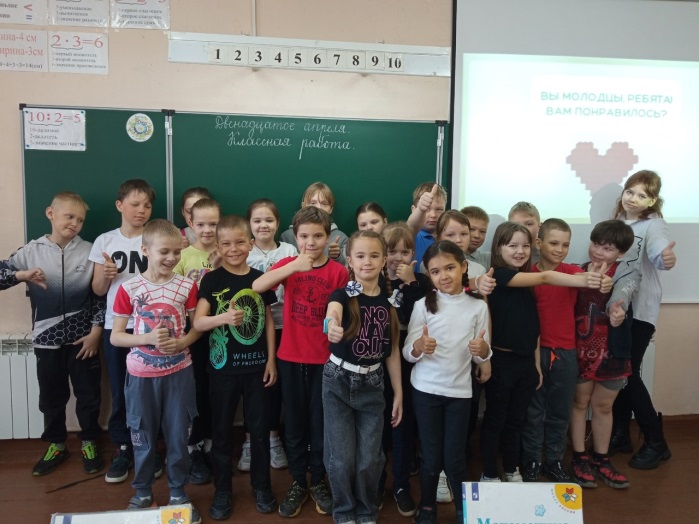 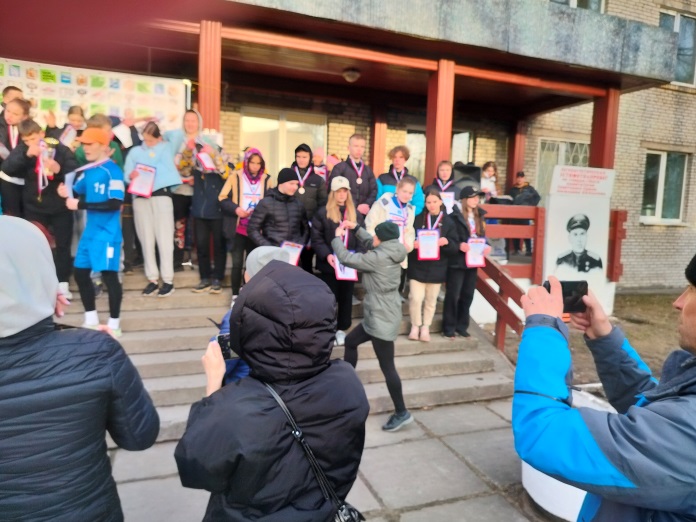 Май 202329 марта в школе прошло историческое событие: мы открыли «Парту героя». Парта Героя – ученическая парта с размещенной на ней информацией о заслуженном человеке, герое, имеющем непосредственное отношение к школе и вошедшем в историю отечества или являющимся героем нашего времени, его фотографией, биографией, героическим путем. Право сидеть за такой партой получают ученики, имеющие успехи в учебе, принимающие активное участие в жизни школы, района. Уважительное отношение к истории Отечества, героическому прошлому, память о соотечественниках, отдавших жизнь во имя мирного будущего страны, — основа патриотического воспитания молодежи. Акция «Парта героя», поддержанная школьным сообществом и Всероссийской политической партией «Единая Россия», уже стала акцией общегосударственного масштаба.
Наша Парта героя посвящена герою, окончившему нашу школу – Привалихину Евгению. Уроженец Онеги - Евгений Леонидович Привалихин, командир роты 11-го отдельного казачьего мотострелкового батальона народной милиции ЛНР.
С 2014 года защищает от украинских нацистов народ Донбасса. И сейчас в составе своего подразделения воюет на передовой.
Вырос Женя в большой семье. Всё детство прошло в доме на набережной Попова. Окончил девять классов в четвёртой школе. Классным руководителем с 5-9 класс была Шестерикова Земфира Михайловна.
С приветственным словом на церемонии выступили Председатель Собрания депутатов - Цуркан Петр Якимович, первый заместитель главы администрации по социальным вопросам – Данюкова Елена Викторовна, директор школы – Рудомётов Сергей Ильич.
На открытие Парты героя были приглашены обучающиеся школы, имеющие отличные показатели в учёбе, а также самые старшие представители кадетского направления – ученики 9В класса.
Право первой занять место за Партой было предоставлено ученице 9А класса Мозгалёвой Ирине. Ира – отличница, занимающаяся успешно общественной деятельностью как в школе, так и за её пределами. Является одним из лидеров волонтёрского отряда «Кто, если не мы?», входит в состав Детского Совета Архангельской области, член Российского движения детей и молодёжи.
В состав знамённой группы вошли также волонтёры отряда, члены «Движения первых».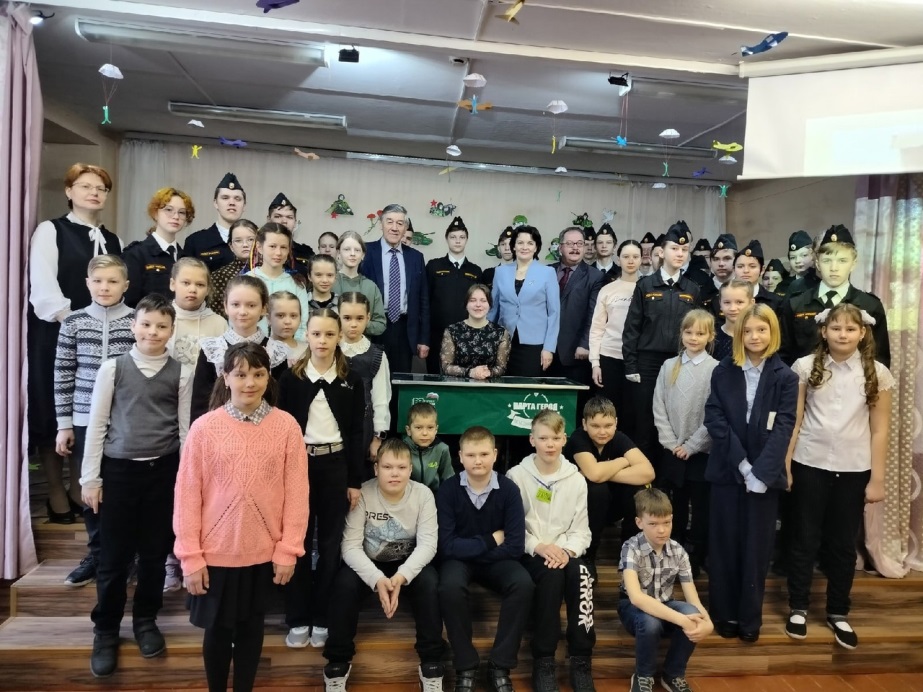 Накануне Дня Победы в школе проводились различные акции и конкурсы, посвящённые Великому празднику. На окнах разместились голуби мира, разноцветные шары и фейерверки, стены украсили праздничные плакаты и рисунки ребят о войне, в нижнем фойе школы был размещён стенд, на который ребята прикрепляли портрет своего родственника - участника Великой Отечественной войны.В библиотеке была подобрана тематическая выставка литературы. Кадеты участвовали в параде Победы и флэшмобе, классы ходили в парк Победы с акцией «Свеча Памяти», а также навестили ветеранов, прочитали стихи, вручили открытки и небольшие подарки. Гуманитарная помощь, которую мы собрали всей школой, за несколько дней до праздника Великой Победы доставлена в пункт назначения.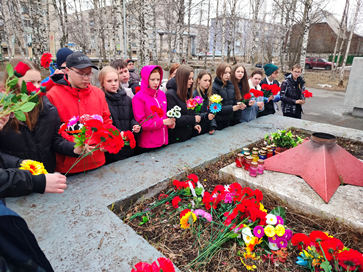 Гостем нашего майского выпуска стала Мартемьянова Нина Петровна. Нина Петровна – общительный, добрый и позитивный человек. Радушно встретила восьмиклассников, рассказала о своем детстве и своей семье. Когда началась война, Нине Петровне было всего 1,5 года и она жила в Онеге с папой и мамой. Старшего брата забрали в армию, а оттуда уже на фронт. Из детства Нина Петровна помнит, что вместо игрушек, они играли картошкой и подругу детства, с которой дружат до сих пор.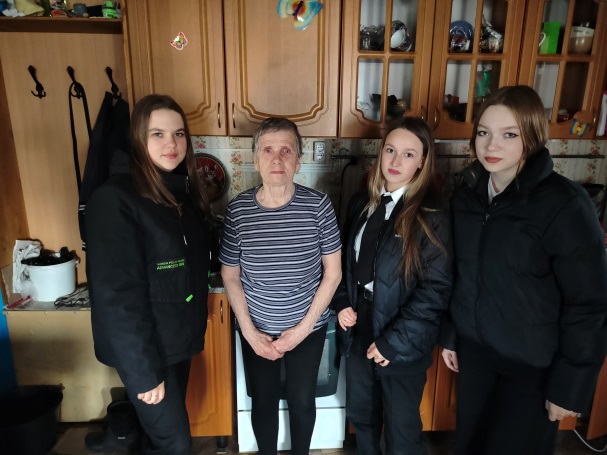 В послевоенные годы мама работала в пекарне, держали скот: кур, коров и поросят. Нина Петровна вспоминает, что за городом стояла солдатская кухня, и они туда бегали за кашей.  Несмотря на то, что детство Нины Петровны пришлось на годы войны, она рассказывает об этих временах с теплотой.Наше поколение, вспоминая в эти дни годы Великой Отечественной войны, отдаёт  дань детям войны. Детство многих из них, кого мы имеем честь знать лично, пришлось на годы войны. В их воспоминаниях, несмотря на перенесенные горести и страдания звучат слова благодарности за мир, который стал возможен усилиями сотен тысяч людей. Пусть ваши жизни минуют беды и будут согреты теплом родных и близких! Низкий вам поклон, дорогие ветераны!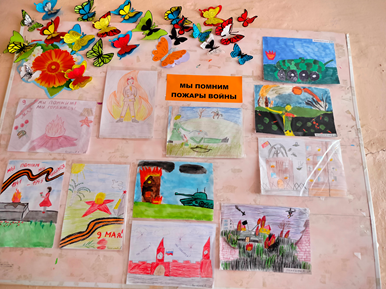 В рамках Всероссийской акции "Будь здоров!" прошли сразу несколько мероприятий.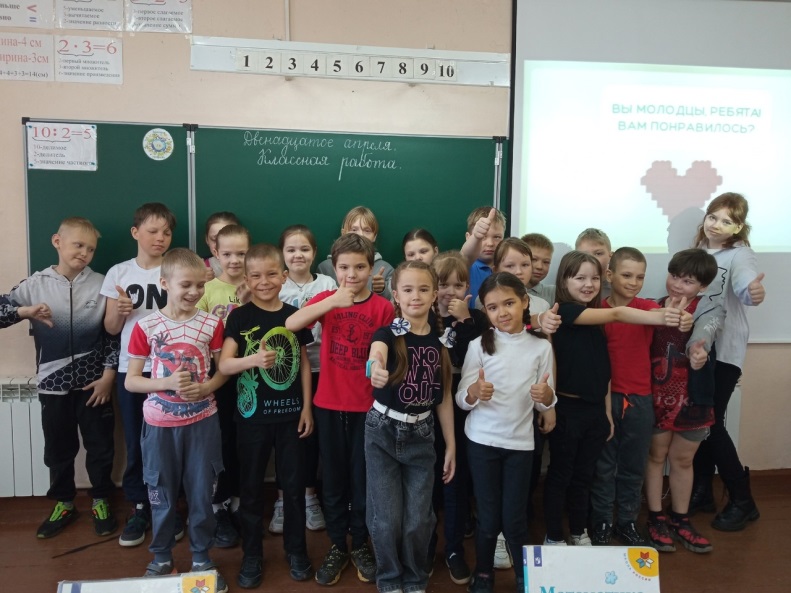 Организаторами акции выступили Российское движение детей и молодежи «Движение Первых», Всероссийское общественное движение «Волонтеры-медики», а на школьном уровне - волонтёры отряда "Кто, если не мы?", активисты РДДМ "Движение первых".Ребята рассказали младшим товарищам о здоровом образе жизни, правильном питании и вреде пагубных привычек.А уже после уроков наши активисты вышли на улицы города с информационными буклетами о вреде употребления наркотических средств.Активисты первичного отделения РДДМ «Движение первых», ребята из школьного волонтёрского отряда «Кто, если не мы?» организовали и провели акцию «Песни Победы».  К активистам присоединились ученики 9в 8б кадетских классов. Все вместе ребята исполнили легендарную «Катюшу», а также всеми любимую песню «День Победы».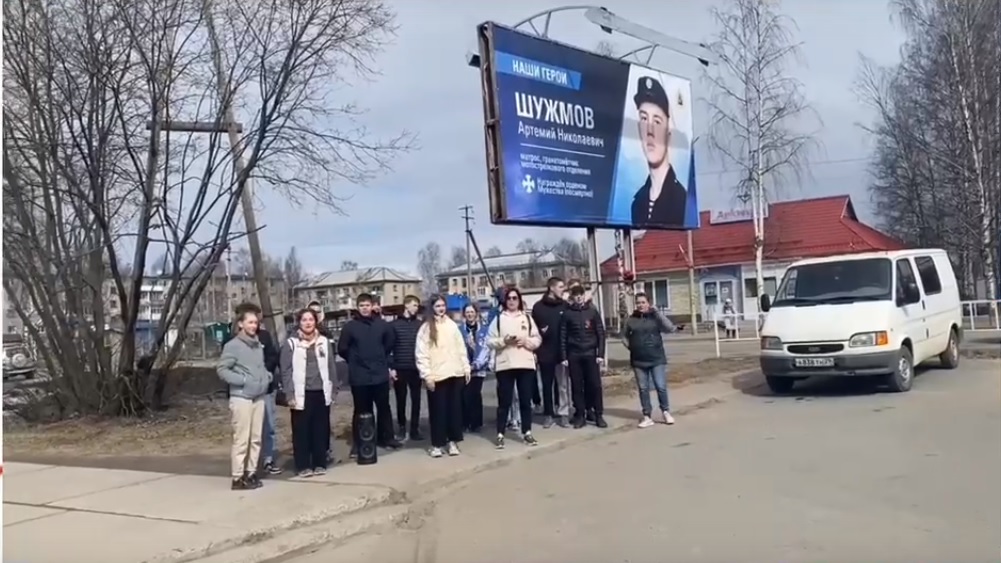 "Один произведенный опыт намного дороже тысячи теорий, которые так и остались мыслями" (М.В.Ломоносов).Учащиеся 8в класса погрузились в мир науки и технологий. Дом научной коллаборации гостеприимно распахнул свои двери для онежан. В рамках федерального проекта «Успех каждого ребенка» национального проекта «Образование» ребята стали активными участниками мастер-класса по робототехнике (Лего+Скретч). Представители ДНК провели для 8"в" (почему-то нас назвали классом Вовочек) увлекательную экскурсию по корпусам САФУ, рассказали обо всех возможных направлениях для обучения.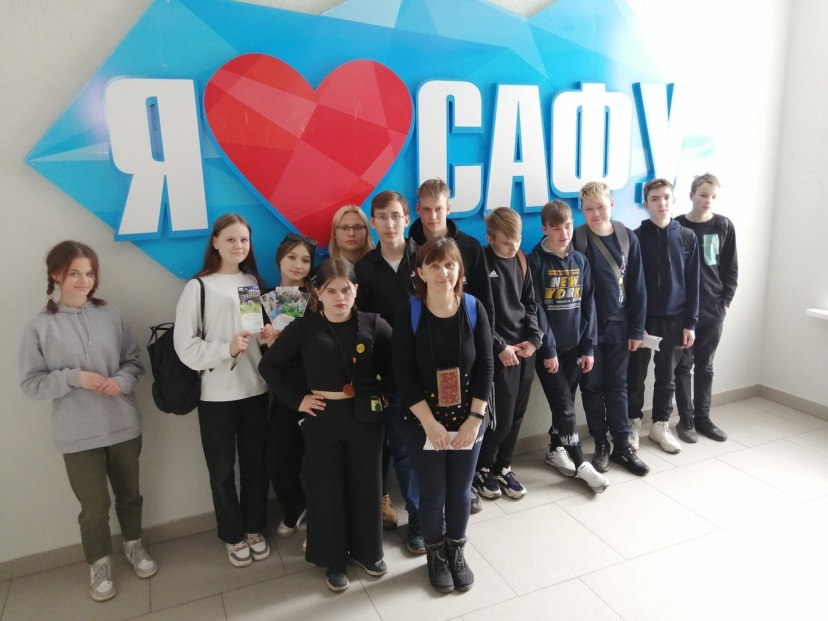 В Музее природы Арктики интерактивный персонаж Лема рассказал нам о себе, а так же об обитателях суровой арктической зоны.Отличным бонусом стала прогулка по "живой" энциклопедии Поморья (пешеходной улице Архангельска) и просмотр российского художественного фильма "Вызов" (режиссер Клим Шипенко).ДНК предоставляет школьникам возможность получить опыт работы над научными задачами вместе с настоящими учеными и внести собственный вклад в проводимые исследования. Двери лаборатории открыты для всех любознательных ребят и творческих педагогов.15 апреля 2023 года в Центральной библиотеке имени А.С. Пушкина состоялась экологическая игра «Чертоги разума», посвящённая Году экологии в Архангельской области. Игра, подготовленная работниками Архангельской областной научной библиотеки им. Н.А. Добролюбова, проходила в рамках областной акции «Заповедный Север» и представляла собой серьёзный научный турнир. Тема – заповедники, заказники, национальные парки и особо охраняемые природные территории Севера.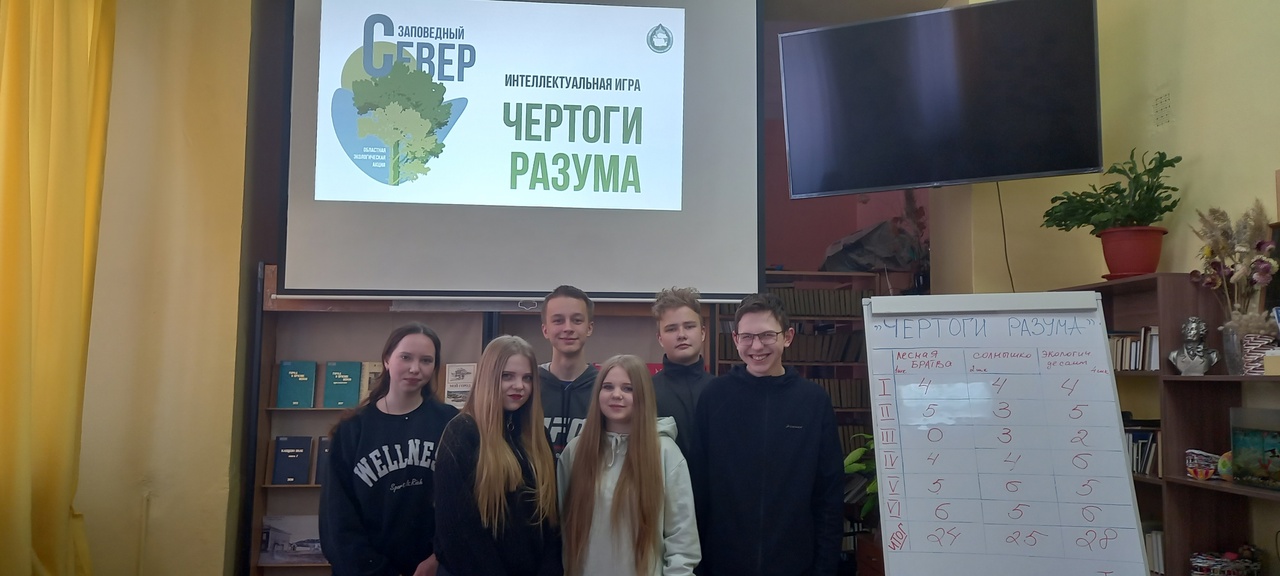 Команды обучающихся 10- х классов из 1, 2 и 4 школ города показали не только знания по биологии и экологии, а также проявили общую эрудицию, кругозор, умение мыслить, дойти до правильного ответа с помощью логики, интуиции и простого везения. Кроме экологических вопросов, в игре были вопросы исторические, литературные и даже математические.Игра состояла из шести туров, в каждом – по шесть вопросов. Набрав в 1 туре одинаковое количество баллов, каждая из команд поочерёдно лидировала на определённом этапе. Победителем игры стала команда четвёртой школы «Экологический десант», набрав 28 баллов. На втором месте – команда второй школы «Солнышко» (25 баллов), третье место – у команды первой школы «Лесная братва» (24 балла).Что же это такое — разноцветная неделя? Это праздник каждый день, ведь каждый день — от понедельника до пятницы. Каждый день был посвящён определённому цвету. Ребята одевались так, чтобы во внешнем виде и в школьно-письменных принадлежностях как можно больше присутствовал цвет дня, аксессуар или какой-либо предмет этого цвета. 

1 день (понедельник) - «Белый»
День совершенства, гармонии и чистоты.
2 день (вторник) – «Зелёный»
День спокойствия, загадочности и творческих способностей.
3 день (среда) - «Оранжевый»
День энергии, решительности и смелости.
4 день (четверг) – «Синий»
День света, знаний и интеллекта
5 день (пятница) – «Красный»
День радости, любви и красоты.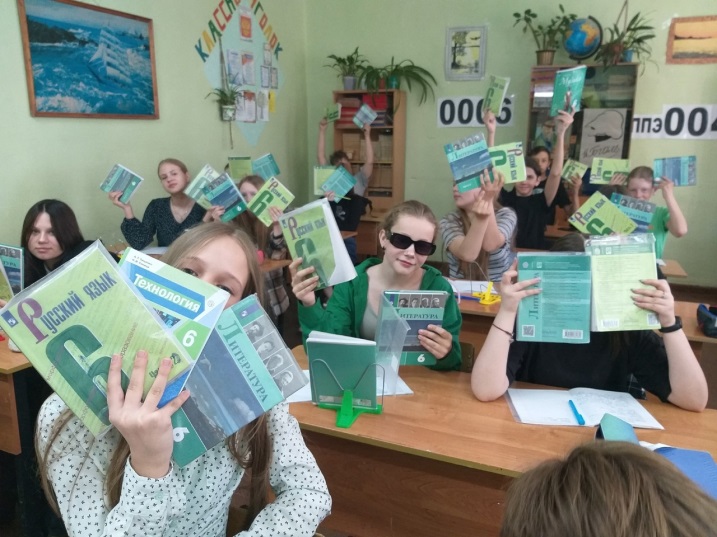 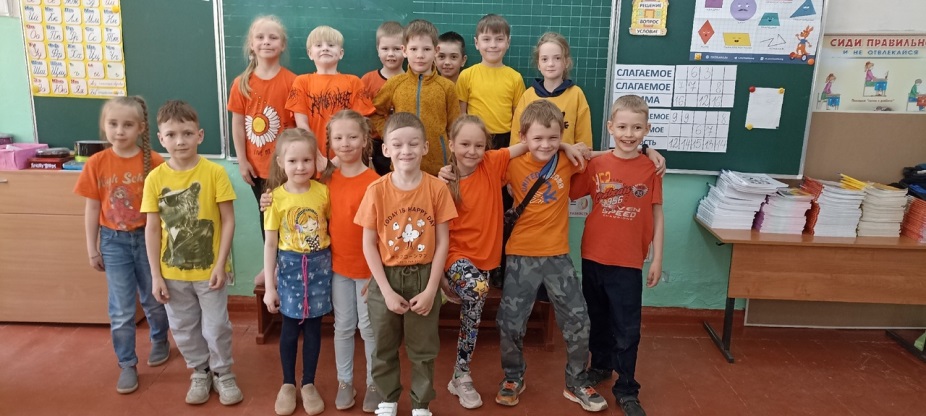 На школьный  конкурс "Гордость школы-2023" поступило 23 портфолио учеников 2-11 классов. Победителями стали 12 человек. Они же представили  школу на муниципальном конкурсе " Ученик года-2023". 1. В номинации "Лучший выпускник начальной школы"- Горлова Эвелина(4а) и Богданова Лолита(4б)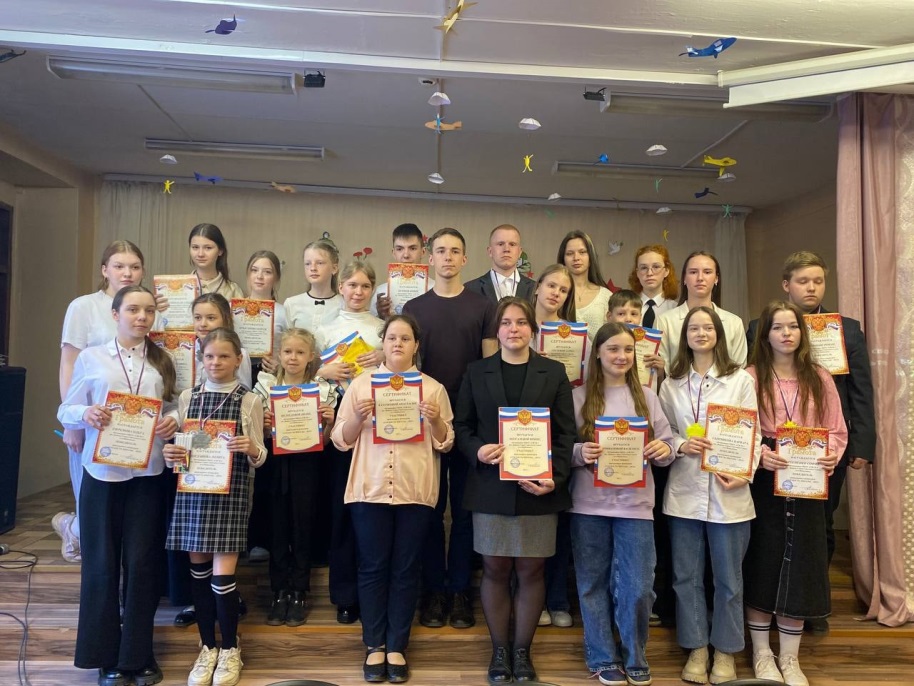 2. В номинации " Учительское счастье" - Крысанова Олеся(7а) и Воюшин Роман(11б)3. В номинации "Лидер"- Сынчикова Варвара(10а) и Ручкин Алексей(11а)4. В номинации " Быстрее, выше, сильнее"- Мальцева Екатерина(10а) и Макарова Варвара(11б)5. В номинации "Умники и умницы"- Шарков Юрий(8в)6. В номинации " Во власти Терпсихоры" - Артëменко София(11а)7. В номинации "Звуки музыки прекрасной"- Добролинская Алеся(7а) и Ефремова Ольга (9б)18 мая 2023 года в актовом зале Центра дополнительного образования состоялась церемония награждения победителей и участников районного конкурса «Ученик года 2023». Победителем в  номинации «Лидер»  стал ученик 11А класса нашей школы Ручкин Алексей.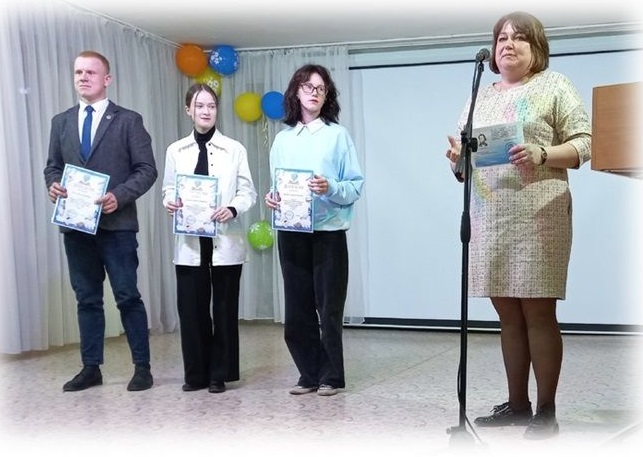 14 апреля 2023 года в МЦДО прошёл районный смотр-конкурс Почётных караулов, в котором приняли участие 3 команды из 3 образовательных учреждений: МБОУ «СШ № 4 им. Дважды Героя Советского Союза А.О. Шабалина», МБОУ «Покровская СШ», МБОУ «СШ №2 г. Онеги».Команда МБОУ «СШ № 4 им. Дважды Героя Советского Союза А.О. Шабалина» - победитель смотра-конкурса Почётных караулов 2023 года получает право участия в региональном этапе конкурса.5 мая 2023 состоялась легкоатлетическая эстафета и пробег по улицам города Онеги памяти Героя Советского Союза онежанина Никиты Ивановича Козлова и в честь 78-ой годовщины победы в Великой Отечественной войне. Эстафета проводилась по семи возрастным группам:- Коллективы предприятий и организаций; студенты Онежского индустриального техникума;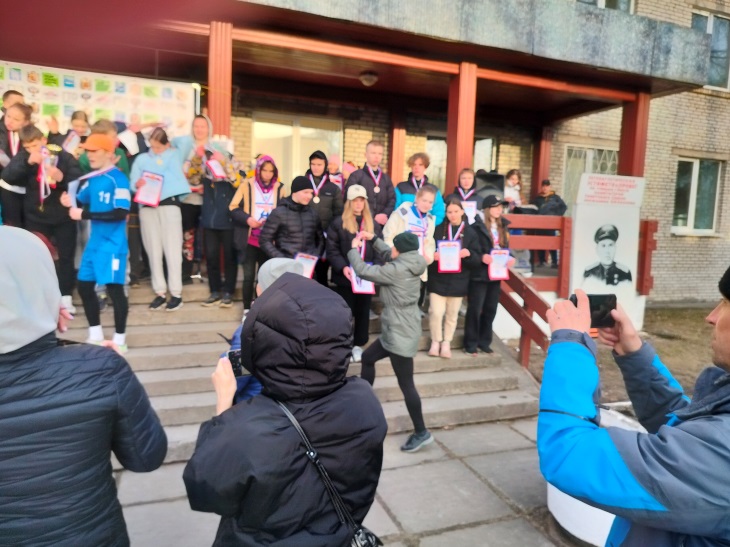 - Учащиеся 10-11 классов общеобразовательных учреждений;- Учащиеся 8-9 классов общеобразовательных учреждений;- Учащиеся 5-7 классов общеобразовательных учреждений;- Учащиеся 1-4 классов общеобразовательных учреждений;- Детские сады (допускается только одна команда от детского сада);- Семейные команды - папа, мама и ребенок, возраст ребенка до 7 летКоманда обучающихся 4-ых классов - 2 место; Команда обучающихся 3-их классов - участиеКоманда обучающихся 5 - 7 -ых классов - 1 местоКоманда обучающихся 8 - 9 -ых классов - 3 местоКоманда обучающихся 10 - 11 - ых классов - 3 местоСборная  команда 7-8 классов заняла  второе место в районных соревнованиях "Президентские спортивные игры".                                                                         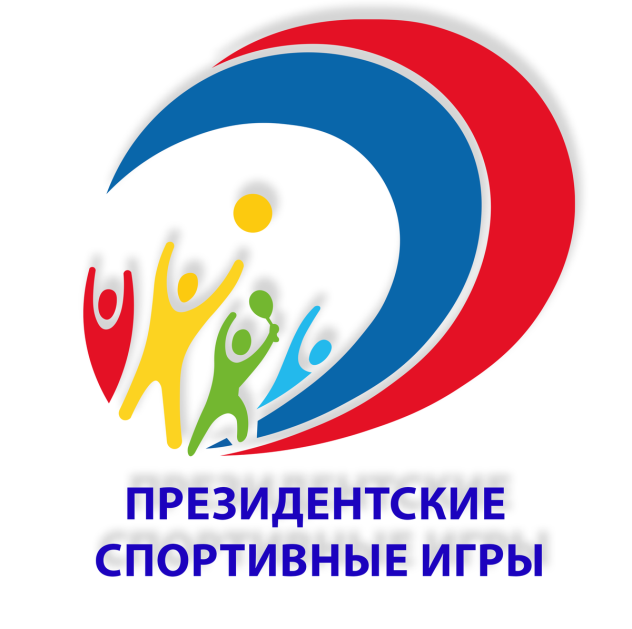     Состав команды: Митусова Светлана, Петрусь Кристина, Овечкина Вероника - 8а класс; Васильева Анастасия, Васильев Кирилл, Серков Арсений - 8б класс; Чемко Дарья, Коширина Ольга, Медведева Алина, Власов Андрей, Чайников Вадим - 8в класс; Мошников Даниил, Сынчиков Григорий - 7б класс.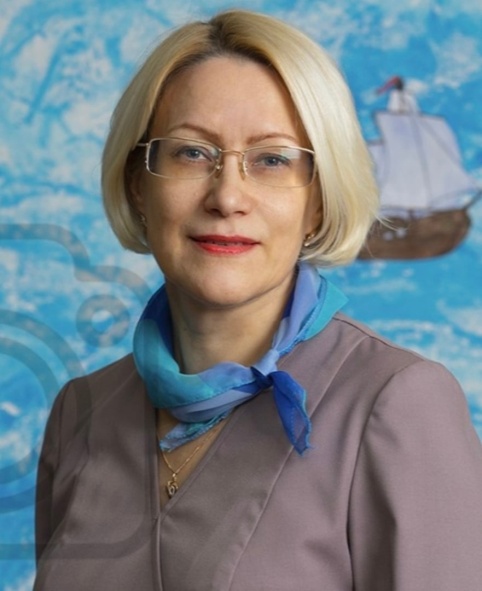 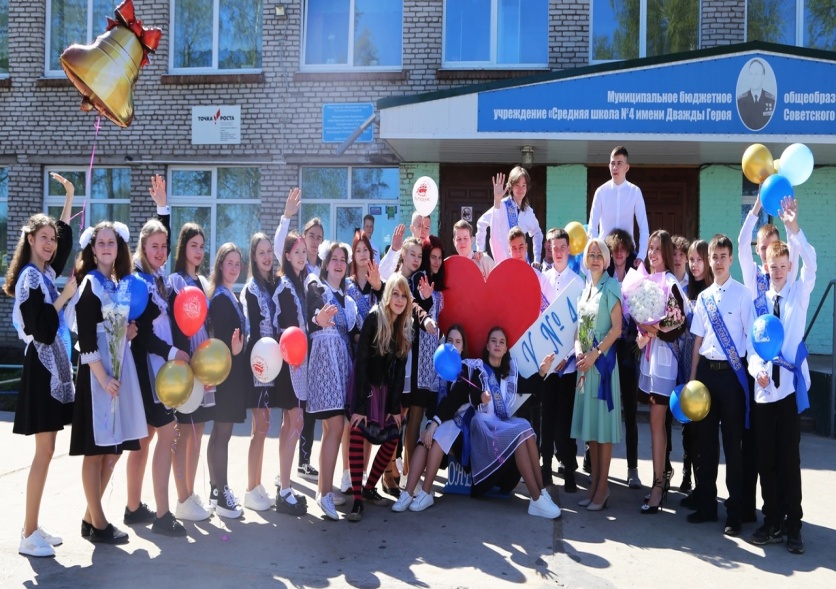 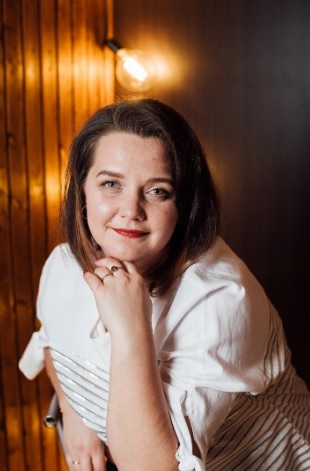 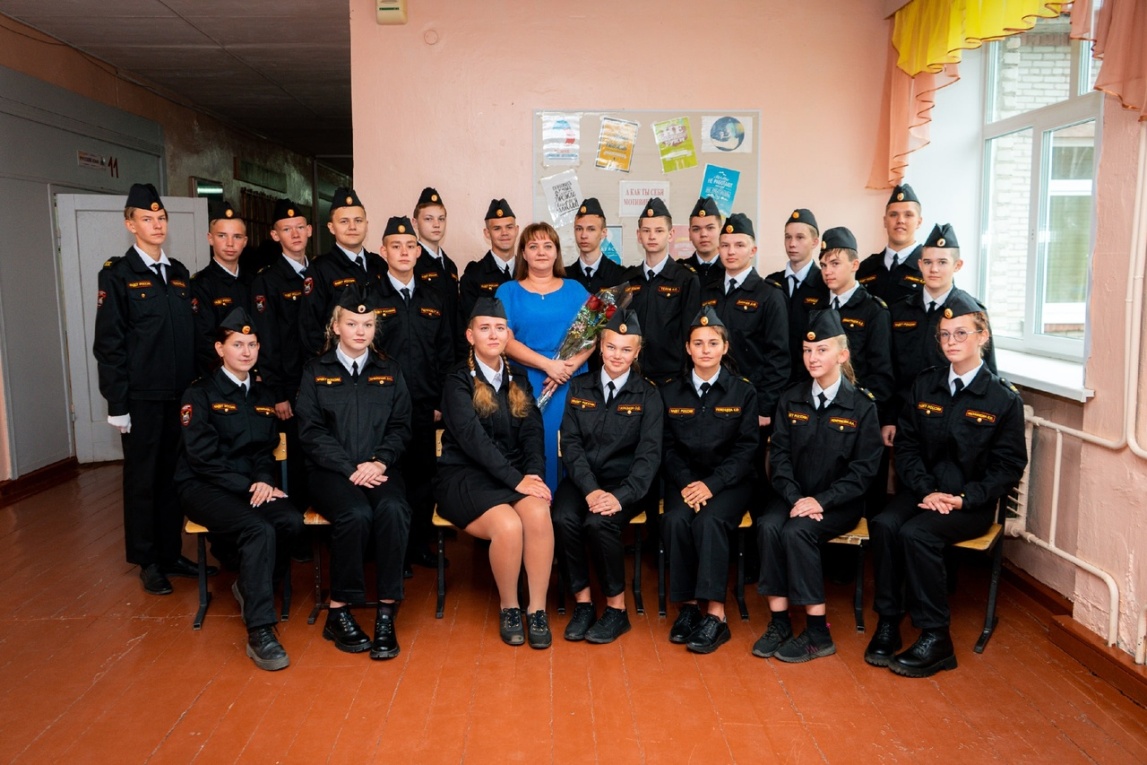 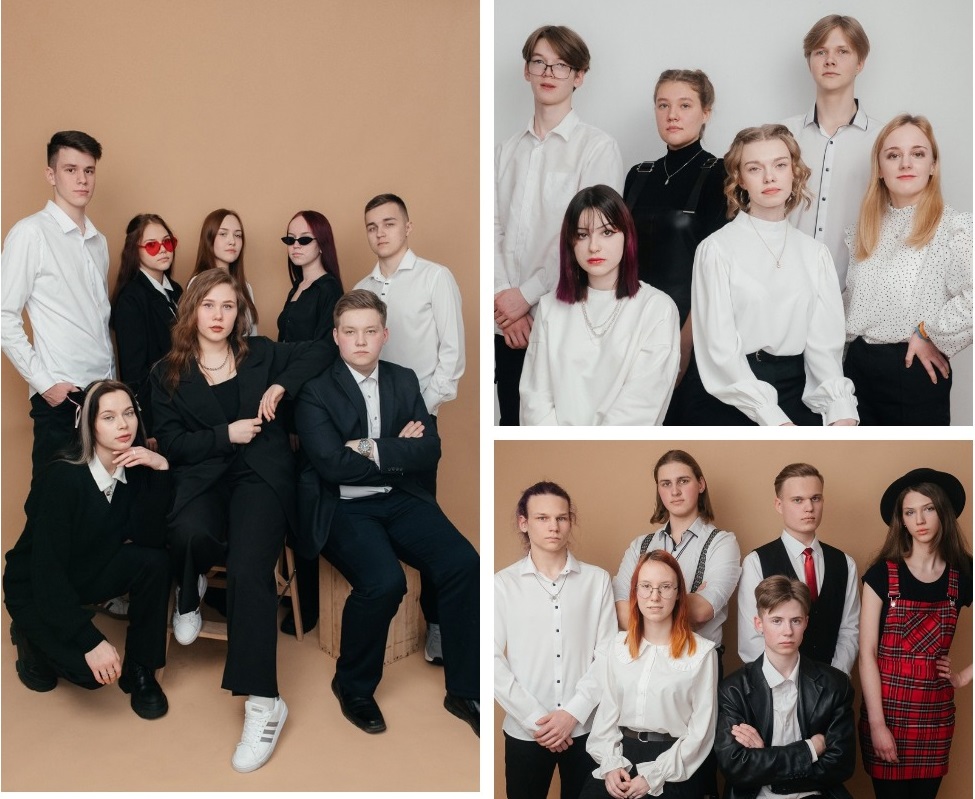 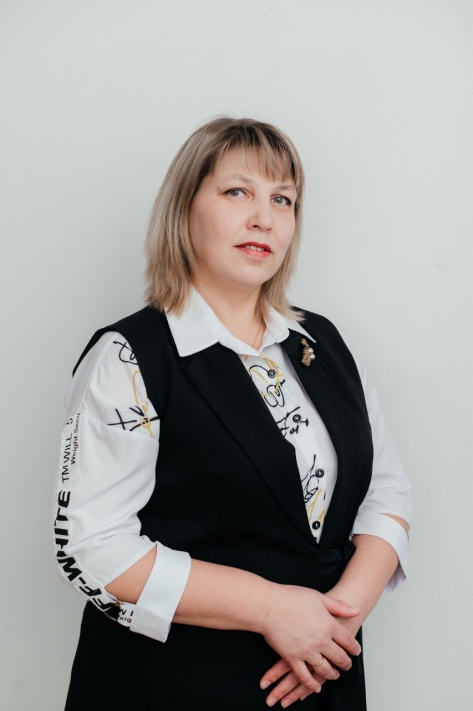 